Заключение о результатах публичных слушаний по проекту постановления Администрации города «Об утверждении схемы размещения стоянки автомобиля, перевозящего инвалида, вблизи места его жительства по адресу: Калужская  область, г. Обнинск, ул. Белкинская, д. 19»22.03.2023                                                                                                   г. ОбнинскВ соответствии с постановлением Главы городского самоуправления от 15.02.2023   № 01-07/08 о назначении публичных слушаний по проекту постановления Администрации города «Об утверждении схемы размещения стоянки автомобиля, перевозящего инвалида, вблизи места  его  жительства по адресу: Калужская область, г. Обнинск, ул. Белкинская, д. 19» Администрацией города Обнинска в период с 17.02.2023 по 23.03.2023 проводятся публичные слушания.Собрание участников публичных слушаний состоялось 16.03.2023 с 16.00 до 16.30 в здании Администрации города, расположенном по адресу: город Обнинск, пл. Преображения, д.1.В публичных слушаниях приняло участие 5 человек.По результатам публичных слушаний составлен протокол публичных слушаний от 16.03.2023, на основании которого подготовлено заключение о результатах публичных слушаний.             В период проведения публичных слушаний были поданы следующие замечания и предложения:Таблицапредложений, поступивших в ходе публичных слушаний  по проекту постановления Администрации города «Об утверждении схемы размещения стоянки автомобиля, перевозящего инвалида, вблизи места его жительства по адресу: Калужская область, г. Обнинск, ул. Белкинская, д. 19»Рассмотрев итоги публичных слушаний, Комиссия по градостроительным и земельным вопросам Администрации города  решила направить материалы публичных слушаний (заключение, протокол) на рассмотрение главе Администрации города и рекомендовать утвердить схему размещения стоянки автомобиля, перевозящего инвалида, вблизи места его жительства по адресу: Калужская область,г. Обнинск, ул. Белкинская, д. 19.Председатель Комиссии по градостроительными земельным вопросам                                                                                     А.П.КозловРеквизиты и текст поступивших замечаний и предложенийРеквизиты и текст поступивших замечаний и предложенийРекомендации Комиссии по градостроительным и земельным вопросам1.Шатухин А.Е.Прошу при принятии постановления Администрации города Обнинска «Об утверждении схемы размещения стоянки автомобиля, перевозящего инвалида, вблизи места его жительства по адресу: Калужская область, г. Обнинск, ул. Белкинская, д. 19» учесть следующее:1. В постановлении отсутствует срок, на который утверждается схема размещения стоянки автомобиля, то есть не учитываются условия о переезде инвалида, продажи автомобиля, а также о сроках подтверждения инвалидности.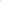 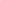 2. В пункте 3 постановления не указано, какими именно дорожными знаками должно быть оборудовано место стоянки автомобиля, хотя указанная информация содержится в Схеме размещения стоянки автомобиля, являющегося приложением к постановлению, в связи с чем необходимо сделать ссылку на указанную Схему. Кроме того, установленный срок для установки дорожных знаков «не более 10 рабочих дней со дня принятия настоящего постановления» вызывает сомнения в связи с погодными условиями.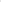 3. В постановлении отсутствует указание, за счет каких денежных средств должны быть установлены дорожные знаки, осуществлена разметка, а также установлен парковочный барьер механический складной усиленный с замком (также указан в Схеме размещения стоянки автомобиля). Кроме того, указание «(устанавливается в случае необходимости)» содержит правовую неопределенность, поскольку отсутствуют критерии такой необходимости.4. Также из постановления не ясно, могут ли пользоваться указанной стоянкой автомобиля  иные инвалиды, имеющие автомобили и проживающие в доме 19 по улице Белкинская.На основании вышеизложенного, обращаю внимание, чтов настоящее время в Администрации города отсутствует Порядок рассмотрения обращений инвалидов о выделении стоянок технических или других средств передвижения инвалидов, который мог бы регулировать указанные вопросы.Рассмотрено.Предлагается следующее:1, 2. Внести изменения в проект постановления:- установить срок действия схемы 1 год;- установить срок оборудования места стоянки дорожными знаками и дорожной разметкой - не позднее 31 мая 2023 года.3. В схеме исключить пункт 3* парковочный барьер механический складной усиленный с замком (устанавливается в случае необходимости).4.Рекомендовать Администрации города Обнинска разработать Порядок разработки  схем размещения гаражей, являющихся некапитальными сооружениями, стоянок технических и других средств передвижения инвалидов вблизи их места жительствана территории муниципального образования «Город Обнинск».  Порядком предусмотреть источники финансирования мероприятий по обустройству места стоянки автомобиля.Поддержано – 15; воздержались – 1.